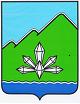 АДМИНИСТРАЦИЯ ДАЛЬНЕГОРСКОГО ГОРОДСКОГО ОКРУГА           ПРИМОРСКОГО КРАЯ ПОСТАНОВЛЕНИЕ _______________                             г. Дальнегорск                                 №   _______Об обеспечении доступа к информации о деятельности администрацииДальнегорского городского округаВ соответствии с Федеральным законом от 09.02.2009 № 8-ФЗ «Об обеспечении доступа к информации о деятельности государственных органов и органов местного самоуправления», на основании Закона Приморского края от 05.02.2011 № 747-КЗ «Об обеспечении доступа к информации о деятельности государственных органов Приморского края и органов местного самоуправления муниципальных образований Приморского края», руководствуясь Уставом Дальнегорского городского округа, администрация Дальнегорского городского округаПОСТАНОВЛЯЕТ:
1. Утвердить:1) Порядок доступа к информации о деятельности администрации Дальнегорского городского округа (приложение 1);2) Требования к технологическим, программным и лингвистическим средствам обеспечения пользования официальным сайтом Дальнегорского городского округа (приложение 2). 2. Руководителям органов администрации Дальнегорского городского округа обеспечить полное и своевременное размещение информации о деятельности администрации на официальном сайте Дальнегорского городского округа в соответствии с настоящим постановлением и утвержденным перечнем информации о деятельности администрации Дальнегорского городского округа, размещаемой в сети «Интернет».3. Опубликовать настоящее постановление в газете «Трудовое слово» и разместить на официальном сайте Дальнегорского городского округа.4. Контроль за исполнением настоящего постановления оставляю за собой.Глава Дальнегорского городского округа								      А.М. Теребилов    